ПРОЕКТ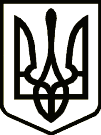 УкраїнаНОСІВСЬКА  МІСЬКА  РАДАНОСІВСЬКОГО  РАЙОНУ ЧЕРНІГІВСЬКОЇ  ОБЛАСТІВИКОНАВЧИЙ  КОМІТЕТ Р І Ш Е Н Н Я                    18  грудня  2018 року         	м.Носівка				№ _____Про встановлення батьківської плати за харчування дітей на 2019 рікКеруючись статтями 32, 52 Закону України «Про місцеве самоврядування в Україні», на виконання наказу Міністерства освіти і науки від 21 листопада 2002  року № 667  «Про затвердження Порядку встановлення плати батьків за перебування дітей у державних і комунальних дошкільних та інтернатних навчальних закладах», постанови  Кабінету  Міністрів  України від  26 серпня  2002  року  №  1243  «Про невідкладні питання діяльності дошкільних   та   інтернатних   навчальних    закладів», постанови  Кабінету  Міністрів  України від  22 листопада 2004 рок  №  1591 «Про затвердження норм харчування у навчальних та дитячих закладах оздоровлення та відпочинку», згідно із статтею 35 Закону України «Про дошкільну освіту» в новій редакції, виконавчий комітет міської ради вирішив:Схвалити:Встановлення розміру батьківської плати за харчування дітей в дошкільних навчальних закладах та навчально-виховних комплексах, що перебувають у власності Носівської міської ради, у 2019 році на рівні 50 відсотків  від вартості харчування в день.Звільнення від батьківської плати за харчування дітей повністю батьки або особи, які їх замінюють:- учасники та загиблі воїни, учасники АТО- які являються учасниками бойових дій- вимушені переселенці- постраждалі в наслідок Чорнобильської катастрофи- які виховують п’ять і більше дітей».1.3. Батьки сплачують лише за дні відвідування дитиною ДНЗ, за дні, які дитина не відвідувала заклад, плата батьків не справляється.1.4. Плата вноситься авансовим платежем не пізніше 25-го числа поточного місяця.2. Подати проект рішення з даного питання на розгляд постійних комісій та сесії міської ради.3.Контроль за виконанням рішення покласти на заступника міського голови з питань гуманітарної сфери Міщенко Л.В. та начальника відділу освіти, сім’ї, молоді та спорту Тонконог Н.В.Міський  голова                   					       В.М. Ігнатченко